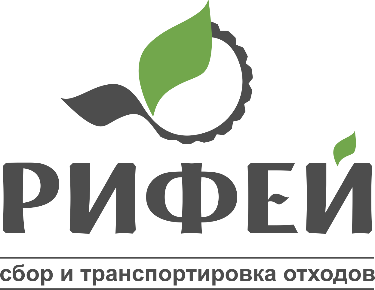 25 мая 2019 г.Уезжаете в отпуск? Оформите перерасчет за услугу "Обращение с ТКО"Начинается сезон отпусков.  Дети поедут в летние загородные лагеря,  взрослые  - на отдых в города России и заграницу, а кто-то переберется всей семьей на дачу.  Если человек отсутствует по месту жительства более 5 календарных дней (день отъезда и приезда не включается), то для него возможен перерасчет за коммунальные услуги, в том числе за услугу «Обращение с ТКО». Региональный оператор «Компания «РИФЕЙ» напоминает, чтобы оформить перерасчет нужно обратиться в ближайший офис АО «РИЦ» с заявлением и приложить документы, подтверждающие факт и период отсутствия. Если вы уехали в отпуск, то это могут быть билеты на поезд и самолет (достаточно распечатки электронной маршрутной квитанции), туристическая путевка, счета за проживание в гостинице.  Дачники могут подтвердить свое отсутствие документом из садового товарищества, а если дача в деревне - из сельсовета.  В населенных пунктах, где отсутствуют Центры обслуживания клиентов АО «РИЦ», документы подать можно через МФЦ.

«Призываем граждан помнить о своем праве на перерасчет. Пересмотр начислений производится по инициативе потребителя», - отметил директор Северо-Уральского филиала ООО "Компания "Рифей" Федор Потапов.  

Кроме этого, перерасчет можно оформить, если человек находится в командировке, лежит в больнице, служит в армии, учится с другом городе. К заявлению могут прилагаться документы или заверенные к ним копии: копия командировочного удостоверения или копия решения о направлении в служебную командировку или справка о служебной командировке с приложением копий проездных билетов; справка о нахождении на лечении в стационаре или на санаторно-курортном лечении; проездные билеты (в случае если в таких документах указано имя), или их заверенные копии;счета за проживание общежитии или другом месте временного пребывания; 
документ о временной регистрации по месту его временного пребывания;справка из охранной организации;справка из учебного заведения, детского дома, школы-интерната, специального учебно-воспитательного и иного детского учреждения с круглосуточным пребываниесправка консульского учреждения или дипломатического представительства России, подтверждающая временное пребывание гражданина за пределами страны;справка, выданная уполномоченным лицом садоводческого или огороднического некоммерческого товарищества, подтверждающая период временного пребывания гражданина;другие документы, которые подтверждают факт и продолжительность временного отсутствия в жилом помещении.__________________________________________________________________________________________Пресс-служба Северо-Уральский филиал ООО «Компания «РИФЕЙ»+7 (3435) 36-33-77 доб. 3525
+7 (906) 812 47 45